Регламент организации в  Московском технологическом университете по сообщению ректором, проректорами и университетскими работниками о получении подарка в связи с их должностным положением или исполнением ими должностных обязанностей, сдаче и оценке подарка, реализации (выкупе) и зачислении средств, вырученных от его реализацииСМКО МИРЭА 6.2.2./02 П.14-15Москва 2016 г.Настоящий Регламент определяет порядок сообщения ректором, проректорами и университетскими работниками Московского технологического университета (далее – МИРЭА) о получении подарка в связи с протокольными мероприятиями, служебными командировками и другими официальными мероприятиями, участие в которых связано с их должностным положением или исполнением ими должностных обязанностей, порядок сдачи и оценки подарка, реализации (выкупа) и зачисления средств, вырученных от его реализации.Понятия Регламента:- «подарок, полученный в связи с протокольными мероприятиями, служебными командировками и другими официальными мероприятиями» - подарок, полученный ректором, проректорами и университетскими работниками от физических (юридических) лиц, которые осуществляют дарение исходя из должностного положения одаряемого или исполнения им должностнных обязанностей, за исключением канцелярских принадлежностей, которые в рамках протокольных мероприятий, служебных командировок и других официальных мероприятий предоставлены каждому участнику указанных мероприятий в целях им своих должностных обязанностей, цветов и ценных подарков, которые вручены в качестве поощрения (награды);- «получение подарка в связи с должностным положением или в связи с исполнением должностных обязанностей» - получение ректором, проректорами и университетскими работниками лично или через посредника от физических (юридических) лиц подарка в рамках осуществления деятельности, предусмотренной должностной инструкцией, а также в связи с исполнением должностных обязанностей в случаях, установленных федеральными законами и иными нормативными актами, определяющими особенности правового положения и специфику профессиональной служебной и трудовой деятельности указанных лиц;- комиссия по рассмотрению обращений граждан о фактах коррупции в деятельности МИРЭА, созданная от 16 июня 2014 г. № 454 (далее – Комиссия).Ректор, проректора и университетские работники не вправе получать не предусмотренные законодательством Российской Федерации подарки от физических (юридических) лиц в связи с их должностным положением или исполнением ими служебных обязанностей.В случае получения подарка в связи с должностым положением или в связи с исполнением должностных обязанностей ректор, проректора и университетские работники в течение трех рабочих дней со дня его получения направляют уведомление в Комиссию о получении подарка в связи с должностным положением или исполнением должностных обязанностней (далее – уведомление), составленное в 2-х экземплярах по форме согласно приложению № 1 к настоящему Регламенту.К уведомлению прилагаются документы (при их наличии), подтверждающие стоимость подарка (кассовый чек, товарный чек, иной документ об оплате (приобретении) подарка).В случае если подарок получен во время слежебной комнадировки, уведомление представляется не позднее трех рабочих дней со дня возвращения ректора, проректоров и университетских работников, получивших подарок, из служебной командировки.При невозможности подачи уведомления в сроки, указанные в абзацах первом и третьем настоящего пунка, по причине, не зависящей от ректора,  проректоров и университетских работников, уведомление предоставляется не позднее следующего дня после ее устранения.Регистрация уведомлений осуществляется в журнале регистрации уведомлений о получении подарка в связи с должностным положением или исполнением должностных обязанностей, который ведется по форме согласно приложению № 2 к настоящему Регламенту.Один экземпляр уведомления возвращается лицу, представившему его, другой экземпляр уведомления направляется в комиссию по рассмотрению обращений граждан о фактах коррупции в деятельности МИРЭА.Копия уведомления о получении подарка стоимостью более 3 тысяч рублей или неизвестной стоимости направляется секретарю Комиссии.Подарок, стоимость которого подтверждается документами и превышает 3 тысячи рублей либо стоимость которого неизвестна получившим его ректору, проректорам или универститетским работникам, сдается секретарю Комиссии, который принимает его на хранение по акту           приема-передачи подарка в связи с протокольными мероприятиями, служебными командировками и другими официальными мероприятиями по форме согласно приложению № 3 к настоящему Регламенту (далее – акт приема-передачи подарка) не позднее пяти рабочих дней со дня регистрации уведомления в журнале регистрации уведомлений.Акт приема-передачи подарка оформляется в 3-х экземплярах: один экземпляр – для ректора, проректоров и универститеских работников, второй экземпляр – для секретаря Комиссии, третий экземпляр – для Комиссии.Акт приема-передачи подарка регистрируется секретарем Комиссии в журнале учета актов приема-передачи подарка, форма которого предусмотрена приложением № 4 к настоящему Регламенту.Подарок, полученный ректором, проректорами и универститетскими работниками, независимо от его стоимости подлежит передаче на хранение в порядке, предусмотренным пунктом 7 настоящего Регламента.До передачи подарка по акту приема-передачи подарка ответственность согласно законодательству Российской Федерации за утрату или повреждение подарка несет лицо, получившое подарок.В целях принятия к бухгалтерскому учету подарка для рассмотрения на заседании Комиссии готовятся предложения по определению его стоимости путем сопоставления рыночных цен, действующих на внутреннем рынке на территории одного субьекта Российской Федерации на аналогичную продукцию (товары) тех же производителей и с такими же характеристиками на дату принятия к учету подарка, исходя из публикуемых в общедоступных информационных системах сведений на продукцию (товары) с привлечением при необходимости экспертов.Сведения о рыночной цене на продукцию (товары) подтверждаются документально, а при невозможности документального подтверждения – экспертным путем.Решение о принятии к бухгалтерскому учету подарка по рыночной стоимости принимается Комиссией.Возврат подарка, стоимость которого по заключению Комиссии не превышает 3 тысячи рублей, сдавшему его университетскому работнику осуществляется секртарем Комиссии в течение 5 рабочих дней с даты заседания Комиссии по акту возврата подарка, форма которого предусмотрена приложением № 5 к настоящему Регламенту.Ректор, проректора и университетские рабоники, сдавшие подарок, могут его выкупить, направив на имя представителя нанимателя (работодателя) соответствующее заявление по форме, предусмотренной приложением  № 6 к настоящему Регламенту, не озднее двух месяцев со дня сдачи подарка.Копия заявления о намерении выкупить подарок направляется лицом, сдавшим этот подарок секретарю Комиссии.Секретарь комиссии в течение 3 месяцев со дня поступления заявления, указанного в пункте 11 настоящего Регламента, организовывает оценку стоимости подарка для реализации (выкупа) и уведомляет в письменной форме лицо, подавшее заявление, о результатах оценки подарка, после чего в течение месяца заявитель выкупает подарок по установленной в результате оценки стоимости или отказывается от выкупа.Подарок, в отношении которого не поступило заявление, указанное в пункте 11 настоящего Регламента, может использоваться МИРЭА с учетом заключения Комиссии о целесообразности использования подарка для обеспечения деятельности МИРЭА.В случае нецелесообразности использования подарка ректором принимается решение о реализации подарка и проведении оценки его стоимости для реализации (выкупа), осуществляемой уполномоченными государственными органами и организациями посредством проведения торгов в порядке, предусмотренном законодательством Российской Федерации.Оценка стоимости подарка для реализации (выкупа), предусмотренная пунктами 12 и 14 настоящего Регламента, осуществляется субъектами оценочной деятельности в соответствии с законодательством Российской Федерации об оценочной деятельности.В случае если подарок не выкуплен или не реализован, ректором принимается решение о повторной реализации подарка либо о его безвозмездной передаче на баланс благотворительной организации, либо о его уничтожении в соответствии с законодательством Российской Федерации.Реализация (выкуп) подарка, безвозмездная передача подарка на баланс благотворительной организации либо уничтожение подарка в соответствии с законодательством Российской Федерации организовываются секретарем Комиссии.Средства, вырученные от реализации (выкупа) подарка, зачисляются в доход университетского бюджета в порядке, установленном бюджетным законодательством Российской Федерации. Зачисление указанных средств осуществляется бухгалтерией МИРЭА.Приложение № 1к РегламентуУТВЕРЖДЕНОприказом Университетаот «25» мая 2016 г. № 849ФормаУведомление № ____ от «_____» ___________ 20____ г.о получении подарка в связи с должностным положением или исполнением должностных обязанностейПроректоруН.И. Прокоповуот ___________________
            (фамилия, имя, отчество)_____________________________________(замещаемая должность)Извещаю о получении ________________________________________________(дата получения)подарка(ов) на ______________________________________________________(наименование протокольного мероприятия, служебной командировки,___________________________________________________________________другого официального мероприятия, место и дата его проведения)Приложение: _______________________________________ на ________ листах.(наименование документа)Лицо, представившее уведомление _______  _______________  «__» ___ 20__ г.                       (подпись)            (расшифровка подписи)Лицо, принявшее уведомление _________  _________________  «__» ___ 20__ г.                (подпись)                  (расшифровка подписи)Регистрационный номер в журнале регистрации уведомлений _______________«__» ___ 20__ г.Приложение № 2к РегламентуУТВЕРЖДЕНОприказом Университетаот «25» мая 2016 г. № 849ФормаЖурналРегистрации уведомлений о получении подарка в связи с должностным положением или исполнением должностных обязанностейПриложение № 3к РегламентуУТВЕРЖДЕНОприказом Университетаот «25» мая 2016 г. № 849ФормаАктприема-передачи подарка(ов), полученного(ых) в связи с протокольными мероприятиями, служебными командировками и другими официальными мероприятиями«__» ___ 20__ г.										№_________________________________________________________________________________________________________________________(ФИО, замещаемая должность)_____________________________________________________________________________________________________________________в соответствии с Гражданским кодексом Российской Федерации, Федеральным законом от 27 июля 2004 г. № 79-ФЗ «О государственной гражданской службе Российской Федерации» передает, а_____________________________________________________________________________________________________________________(ФИО, наименование замещаемой должности секретаря Комиссии)принимает подарок(и), полученный(е) в связи с: __________________________________________                                                             (наименование протокольного мероприятия, ___________________________________________________________________________________________________________________служебной командировки,  другого официального мероприятия, место и дата ппроведения )Наименование подарка(ов) ________________________________________Приложение:____________________ на ____ листах
                                               (наименование документов)Сдал:			          Принял:	 ____________________	  ___________________
(подпись, расшифровка подписи)	       (подпись, расшифровка подписи)	Приложение № 4к РегламентуУТВЕРЖДЕНОприказом Университетаот «25» мая 2016 г. № 849ФормаЖУРНАЛучета приема актов приема-передачи подарка(ов), полученного(ых) в связи с протокольными мероприятиями, служебными командировками и другими официальными мероприятиямиПриложение № 5к РегламентуУТВЕРЖДЕНОприказом Университетаот «25» мая 2016 г. № 849ФормаАктвозврата подарка(ов), полученного(ых) в связи с протокольными мероприятиями, служебными командировками и другими официальными мероприятиями«__» ___ 20__ г.										№_________________________________________________________________________________________________________________________(ФИО, наименование замещаемой должности секретаря Комиссии)на основании протокола заседания Комиссии по рассмотрению обращений граждан о фактах коррупции в деятельности МИРЭА, созданной от 16 июня 2014 г. № 454, возвращает _____________________________________________                                                                             (ФИО, замещаемая должность лица, которому возвращается подарок)
  						подарок(ки), переданный(ые) по акту приема-передачи подарка(ов), полученного(ых) в связи с протокольными мероприятиями, слежебными командировками и другими официальными мероприятиями, от «__» ___ 20__ г. № ____.	Сдал:			          Принял:	 ____________________	  ___________________
(подпись, расшифровка подписи)	       (подпись, расшифровка подписи)	Приложение № 6к РегламентуУТВЕРЖДЕНОприказом Университетаот «25» мая 2016 г. № 849ФормаЗаявлениео намерении выкупить подарок(подарки), полученный(ые) в связи с протокольными мероприятиями, служебными командировками и другими официальными мероприятиямиИнформирую Вас о намерении выкупить подарок(и), полученный(ые) мною в связи с ____________________________________________________________________________________________
                                                                                          (наименование протокольного мероприятия, служебной командировки,____________________________________________________________________________________________________________________
                   другого официального мероприятия, дата и место проведения)и переданный(ые) на хранение в Комиссию по акту приема-передачи подарка(ов), полученного(ых) в связи с протокольными мероприятиями, служебными командировками и другими официальными мероприятиями, от «__» ___ 20__ г. № ___.___________
            (дата)______________________________                                                                         (подпись, расшифровка подписи)	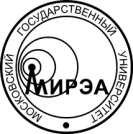 МИНОБРНАУКИ РОССИИФедеральное государственное бюджетное образовательное учреждение высшего образования«Московский технологический университет»МИРЭАСистема менеджмента качества обученияУТВЕРЖДЕНОприказом Университета от «25» мая 2016 г. № 849Наименование подаркаХарактеристика подарка, его описаниеКоличество предметовСтоимость в рублях 1.2.3.Итого№ п/пДата регистрации уведомления о получении подарка в связи с должностным положением или исполнением должностных  обязанностей (далее – уведомление)ФИО, замещаемая должность лица, представившего уведомлениеНаименование подаркаСтоимость подаркаПодпись лица, представившего уведомлениеФИО, должность лица, принявшего уведомлениеПодпись лица, принявшего уведомлениеОтметка о передаче уведомления в КомиссиюОтметка о передаче уведомления секретарю Комиссии123№п/пДатаНаименование подарка, полученного в связи с протокольными мероприятиями, служебными командировками и другими официальными мепоприятиями (далее – подарок)ФИО, должность лица, сдавшего подарокПодписьФИО, должность лица, принявшего подарокПодписьОтметка о возврате подарка123